Les étoiles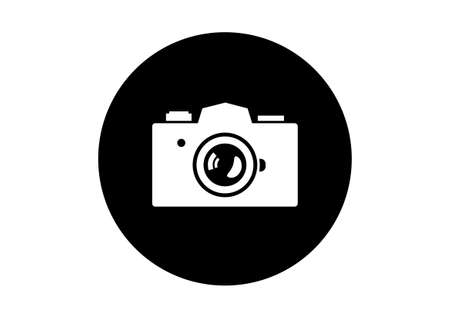                     Pense à prendre une photo !Matériels :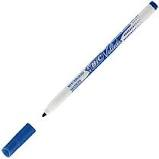 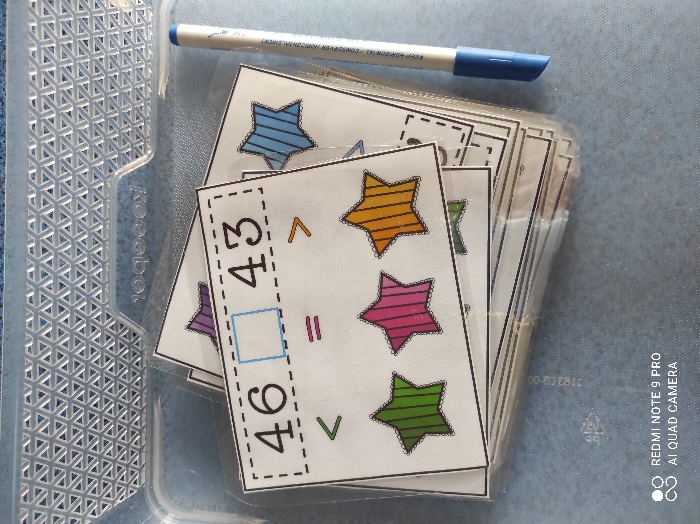 Consigne :Ecris le signe qui convient dans la case : 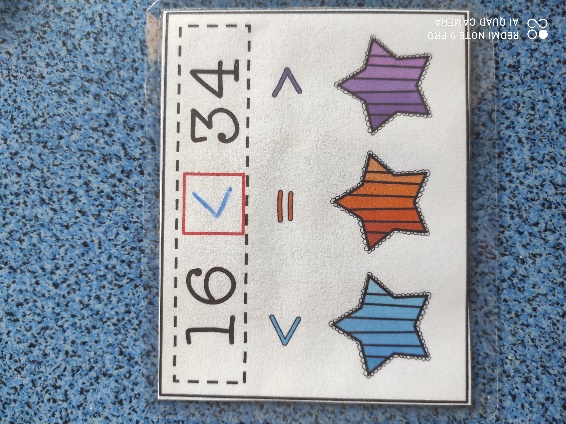 